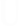 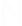 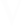 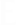 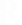 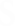 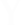 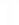 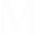 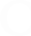 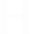 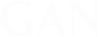 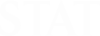 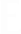 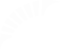 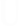 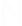 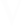 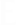 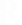 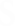 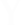 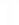 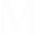 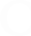 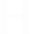 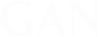 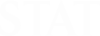 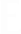 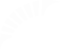 Zoom Meeting    Join Zoom Meeting
https://msu.zoom.us/j/91313957106?from=addon
Meeting ID: 913 1395 7106
Passcode: 192615Voting MembersStudents: Cecilia Branson, Maddie Dallas, Katrina Groeller, Alissa Hakim, Emily Hoyumpa, Hannah Jeffrey, Connor Le, Om Nair, Jairahel Price, Taylor Sutton, FSL rep, UACOR repFaculty:  Nicolas Gisholt, (Ms. J.) Jonglim Han, Joyce Meier, Jeffrey TsangNon-Voting Members: Shannon Burton, Ray Gasser, Vennie Gore, Genyne Royal, Allyn ShawGuests: Call to Order, WelcomeApproval of AgendaReview of the MinutesPresentationsSRR/GSR updatesNaming policy EndorsementReportsSteering CommitteeFaculty SenateCouncil of Graduate StudentsAssociated Students of Michigan State UniversityVice President for Student Life & EngagementOld BusinessVice Chair electionNew BusinessInterim Dean of Students endorsementDiscussionRoundtableAdjournNext Meeting: November 17, 2023